Early Help Audit-Moderator	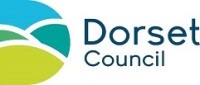 Audit detailsChild / Young person detailsModeratorWhen auditing, it is really important to remember we are judging the service the child/ family received, not the individual worker. Also Refer to the practice standards to inform audit.Audit1. Family Worker summary of the case.2. Case details.Auditor’s comments on above case details:Moderator’s comments on above case details:3. Have our interventions ensured the child is safe, and appropriate assessment and planning has taken place to identify risk or need and the support required.Refer to EH Children and Families Assessment guidance This relates to the identification and timely assessment of the child and family's circumstances, crucially whether the child’s needs are being met as a result of the local authority actions and is being managed appropriately.Considerations; Wider family and environmental factors taken into consideration? Tools used used to inform intervention e.g, graded care profile? Child seen/seen alone as part of assessment and views recorded. If the last assessment was over 6 months ago has the need/risk changed that requires an updated assessment? Did it provide good analysis and outcomes and links to. * Relevant risks include children who experience and/or are at risk of: exploitation, neglect, emotional abuse, sexual abuse, physical abuse, domestic abuse, absconding (not exhaustive)Auditor grading on above:4. Direct work: Are interventions child centred with a clear understanding of the child’s lived experiences, Including, voice of the child to inform our planning and work.Has the child’s lived experience been understood and captured in their file? Have we responded appropriately to wishes and feelings? Does ethnic, cultural and diversity factors informinterventions and are family members consulted? Is there evidence of effective direct work leading to sustained changes or impact for this child and their family? Child seen and seen alone? Tools used to inform intervention e.g, graded care profile?5. Quality of management oversight and decision making is effective.Reflective discussions taking place and recorded in supervision/management oversight? is this regular and consistent, and facilitates decision making with timely SMART actions in the child’s time frame? Guidance and oversight that has prevented drift and delay for the child and appropriate plans that are child focused. (not commenting on the individual as this relates to our oversight improving outcomes)6. Appropriate plans in place that are reviewed timely and address the risk and/ or need identified.Does the plan address outcomes for the child, is the plan multi-agency/good links to community and universal services, is it SMART, when was the plan last updated, does the child and family inform the plan and do they have a copy? Regular TAFs taking place to review and update the plan, Has drift occurred? Should the plan be escalated or stepped down? Is risk/need clearly identified with appropriate actions and outcomes and impact understood? Do we have contingency plans in place?7. Is partner agency involvement well-co-ordinated and effective?Is consent for information-sharing well considered? Is joint work and information-sharing improving outcomes for this child?Do the right agencies attend meetings such as TAF meetings? Are the right agencies involved and do we involve them appropriately? Also consider HERDA attendance (formerly MARAC) and coordination of EHCP and Dorset Family Matters(DFM).Auditor grading on above:8. Children living in a physical and emotional environment of good quality and in accommodation that meets their needs?Have we supported early identification, considered suitable tools to support in a strengths based wayModerator comments on above:9a. Actions identified by Auditor: These must be realistic and achievable and in line with improving the quality of practice.9b. Actions identified by Moderator: These must be realistic and achievable and in line with improving the quality of practice.Please ensure service manager is notified and you are updated that the action has been completed.10. Moderator to ascertain Auditor's final reflection.Completed by Auditor for review by Moderator11. Auditor’s overall grading and reason.Ensure the audit guidance is utilised to identify the grading is based on the outcomes and impact for the child, not individual managers or workers.12. Family/Young Person Feedback: to be completed by the auditor.A. Does your worker provide opportunities for you to share your views, wishes and feelings?D. What difference has the support from your worker made to you and your family?For completion by moderator13. Moderator’s overall grading and reason.Ensure the audit guidance is utilised to identify what grading should be utilised and is based on the outcomes and impact for the child, not individual managers or workersNameMosaic IDDate Of BirthAgeAllocatedFamilyWorkerAllocatedFamilyWorker teamAllocatedFamilyWorker team managerNameWorker ID PartialActionBy whomBy whenActionBy whomBy whenEnter actions...